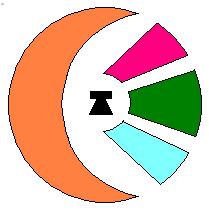 Консорциум казахстанских производителейсветодиодных светильников «СУЛУНУР»            Республика Казахстан, 050004, г. Алматы, пр. Сейфуллина, 525, тeл.  8-707 99 810 48  +7 7755 3963 97.e-mail: sululight@mail.ru; сайт: www.sulunur.kzОсновные аспекты стратегии развития МАИН в сфере инноваций.«Кто владеет инновациями и передовыми технологиями, тот владеет миром».Введение.В г. Астана, 29 мая 2014 года, Главами России, Беларуси и Казахстана был подписан эпохальный  договор о создании Евразийского Экономического Союза, констатация того,что «...на мировой арене появляется новая экономическая организация, обладающая в полной мере международной правосубъектностью и действующей на основе принципов ВТО…».Учитывая  интеграционные процессы на новом этапе глобального мирового развития, инициатором и активным участником которых является Казахстан, становится очевидным, что имеет место усиление экономической конкуренции на  Евразийском пространстве, что отмечено в докладе Президента Республики Казахстан: «… Выпускаемые в нашей стране товары должны конкурировать на рынках России и Беларуси. Свободное передвижение казахстанских товаров, капитала, рабочей силы, создание совместных предприятий, а также усиление контактов - все это будет приносить пользу для экономики нашей страны…». Только собственный уровень роста научно-технического прогресса  определяет будущее и благосостояние населения страны, что также было отмечено Главой Государства в рамках  Форума учёных Казахстана: «… Мы готовим Казахстан к следующему рывку в качественно новое состояние - в мир технологий и инноваций. Интеграция - это возможность для реализации масштабных научно-инновационных проектов. Она влияет на укрепление отношений со странами Европы и Азии. Объединение научных и экономических потенциалов в индустрии, области нано - и биотехнологий, транспортно - логистической сфере даст кумулятивный эффект для нашей национальной науки…». Таким образом, международная, интернациональная по своей сути, интеграция учёных, специалистов и производственников, представителей бизнеса и науки, в сфере научно-технической деятельности, осуществляемая на основе инноваций, является долгосрочным залогом успешного развития страны в мировом глобализационном процессе.Текущее состояние по реализации государственных программ.Правительством Республики Казахстан к исполнению был принят ряд общеизвестных госпрограмм и планов мероприятий общенационального и отраслевого характера, направленных на повышение эффективности экономики страны, на основе ускоренного индустриально - инновационного развития государства. Базовой госпрограммой страны является «ГПФИИР-2» по которой основными аспектами развития является нижеследующее.«…Индустриальное развитие нового поколения многими странами мира становится ответом на ключевые вызовы экономического кризиса 2007-2008 годов: необходимость создания новых высокопроизводительных рабочих мест, развитие новых технологий и усиление конкуренции между странами. С учетом тенденций глобализации, важность формирования отраслевой специализации и создание конкурентоспособных на глобальном уровне кластеров все больше подталкивает развитые и развивающиеся страны к выбору отраслевых приоритетов. Общесистемные меры поддержки в этом случае направлены на общую поддержку промышленности в таких сферах как стимулирование конкуренции, повышение доступности финансовых ресурсов, поддержку технологического развития и инновационной активности. В рамках индустриального развития в Республике Казахстан необходимо обеспечить сбалансированность между развитием приоритетных секторов и улучшением условий деятельности для всей промышленности.Как отражено в «ГПФИИР-2»: «…Целью индустриального развития Республики Казахстан до 2020 года заключается в стимулировании диверсификации и повышении конкурентоспособности промышленности…». А для достижения этой цели необходимо выполнить пять ключевых задач среди которых: «…Создание основы для развития секторов будущего через формирование инновационных кластеров и развитие инновационной инфраструктуры…», где «…инновационные сектора – представляет собой все сектора так называемой «новой экономики», развитие которых во многом определяется результатами научных исследований и разработок. В рамках поддержки инновационных секторов будет рассмотрено создание ключевых элементов инновационной инфраструктуры мирового уровня, в том числе технологических парков и исследовательских центров. Будут разработаны специальные инструменты для поддержки инновационного малого и среднего бизнеса.Технологии и инновации. Сокращение разрыва по уровню производительности с развитыми странами может быть осуществлено только за счет активного внедрения новых технологий и при условии высокой инновационной активности в промышленности. Инновационный сегмент индустриальной политики будет состоять из комплекса мер по повышению эффективности производства в приоритетных секторах и увеличения инновационной активности в стране, и реализована через стимулирование повышения производительности труда, трансферт технологий, повышение технологических и управленческих компетенций, систему инструментов поиска и поддержки, внедрения и продвижения наиболее перспективных инновационных идей и проектов. Вместе с тем, будет усовершенствована система экспертизы инновационных проектов, продолжена работа по обеспечению эффективности и прозрачности процедур, и развитию инновационной инфраструктуры. Будет проработан вопрос развития рискового финансирования, построения эффективной системы технического регулирования и стандартов. Будет продолжена работа по аналитическому и информационному обеспечению инновационных процессов, изучению опыта и внедрению лучших мировых практик.Интернационализация. Для индустриального развития необходимы сфокусированные и активные действия по привлечению иностранных инвестиций, расширению экспортного потенциала местных компаний и их интеграции в глобальные отраслевые цепочки. Должны быть определены ключевые сферы международной индустриальной специализации Казахстана…».Таким образом, ключевым аспектами в «ГПФИИР-2» является наличие инновационных технологий в производстве, но роль участия учёных и высокопрофессиональных специалистов в этом процессе практически неопределенна.  Получается опять же, наступаем на те же самые грабли, так как самым важным является не только простое заимствование и так называемый трансферт технологий из-за рубежа, но прежде всего, их практическая адаптация в реальном секторе экономики страны. Вероятно не каждая технология, какая бы она сверхсовременная ни была, может стать пригодной для сформировавшегося экономического, геополитического, жизненного уклада и кадрового потенциала страны. В большинстве своём  именно на основе IT-технологий и инноваций определяется научно-технический прогресс и развитие современного мира. Поэтому на это должен был быть сделан  акцент в Концепции ГПФИИР-2. Однако это не  достигнуто в концепции и пересматривается в данное время.Так, в соответствии с пунктом 2, Общенационального плана мероприятий по реализации Послания Главы государства народу Казахстана, от 14 декабря 2012 года: «Стратегия «Казахстан – 2050» - новый политический курс состоявшегося государства», Министерству экономики и бюджетного планирования РК (МЭБП) было поручено провести ревизию действующих документов системы государственного планирования (Прилож.1). В течение 2013 года МЭБП совместно с АО «Институт экономических исследований» разработали рекомендации по дальнейшей реализации действующих государственных и отраслевых программ путем проведения их анализа эффективности и систематизации. В форме справки МЭБП были сделаны выводы по дальнейшей реализации программ, в частности: «… В работе по ревизии оценивалось в целом 46 программ: 5 – государственных, 41- отраслевых. Программы оцениваются согласно механизму рейтинговой оценки программ PART, используемому в США, по следующим основным критериям: Анализ качества разработки программы (удельный вес в итоговом рейтинге – 10%); Бюджетная эффективность (30% в итоговом рейтинге); Результативность программы (60% в итоговом рейтинге). Из 44-х программ, которым была дана интегральная оценка, было выявлено:С высоким уровнем эффективности – 1 программа (Программа развития онкологической помощи);Со средним уровнем эффективности – 22 программы, в том числе из эконмических программ – «ДКБ-2020»;С низким уровнем эффективности – 20 программ, в том числе из экономических программ - ГПФИИР, «Производительность-2020»;С неэффективным уровнем реализации  - 1 программа.…В то же время, работа по разработке концепции «ГПФИИР-2» и обсуждение ее принятия велось под руководством МИНТ параллельно и без связи с работой по ревизии программ проводившейся МЭБП. Как известно, в результате ее обсуждения «периметр концепции» ГПФИИР-2 был значительно сокращен. Таким образом, принятая Концепция ГПФИИР-2 не соответствует выводам и предложениям, сделанным МЭБП РК в ходе работ по ревизии госпрограмм…».Таковы не обнадёживающие выводы ревизионной комиссии МБЭП РК. То же касается и реализации закона об инновационной деятельности, которые признаны Правительством РК и отмечены в попытках их изменить концепции ПЗРК «О внесении изменений и дополнений в некоторые законодательные акты РК по вопросам стимулирования индустриально-инновационной деятельности», где отмечено, что «…за последние годы государством принят целый комплекс системных мер по поддержке инноваций. Сформировалась необходимая институциональная основа. На этом фоне произошли заметные изменения в показателях инновационного развития. В 2012 году по отношению к предыдущему году доля инновационно-активных предприятий возросла с 7,1% до 7,6%.Наблюдается рост объема внутренних затрат на исследования и разработки, который составил  51,2 млрд. тенге  с ростом на 18,2% к уровню 2011 года (43,3 млрд. тенге). При этом их доля к ВВП возросла до 0,17% (2011 год – 0,16%).Текущие затраты на технологические инновации предприятий выросли до 325,6 млрд. тенге, что выше уровня 2011 года на 67% (в 2011г. – 194,9 млрд. тенге). Существенно увеличился объем инновационной продукции на 60,6% и составил 379 млрд. тенге (2011 год -  235,9 млрд. тенге). Доля инновационной продукции в ВВП возросла до  1,3%, в то время как в 2011 году она равнялась 0,85%...».Вместе с тем, за прошедший период были выявлены следующие проблемы, препятствующие развитию инноваций в стране, среди них основные: Недостаточный уровень стимулирования создания инновационного МСБ; низкий уровень взаимодействия предприятий с разными научными организациями с целью внедрения инноваций в производство; Наличие административных барьеров на пути инноваций;Слабое развитие механизма венчурных фондов из-за ограниченности рисковых инвестиций;Отсутствие эффективных механизмов обеспечения спроса на инновации; Слабое участие частного сектора в развитии инноваций; В совокупности  наличие вышеназванных проблем существенно ограничивает вклад инноваций в развитие экономики. Так, по состоянию на 2012 год доля инновационной продукции в валовом внутреннем продукте составила менее 2 %.К тому же, в условиях нарастания глобальной конкуренции и новой промышленной революции развитие новых направлений в области технологического и инновационного развития, отвечающих современным трендам развития мировой экономики… ставят перед страной серьезные задачи по созданию благоприятных условий для подготовки отечественной промышленности к данным вызовам. В целом, Казахстану необходимо перейти от текущего реагирования на вызовы инновационного развития к его долгосрочному планированию.В этой связи, учитывая вышеизложенное, необходимо устранение ряда пробелов в законодательстве в области инноваций, а также введение на законодательном уровне дополнительных стимулирующих норм, реализация которых окажет положительное воздействие на повышении уровня инновационной активности в стране и формировании благоприятной инновационной среды… Опыт работы в предоставлении мер государственной поддержки,  в частности инновационных грантов, услуг технологического бизнес-инкубирования, показал ряд проблем, затрудняющих применение мер государственной поддержки широкому кругу субъектов индустриально-инновационной деятельности.  Так, в части предоставления инновационных грантов существует  в соответствии с приоритетными направлениями, утвержденными постановлением Правительства Республики Казахстан от 18 июня 2012 года №800, которые в свою очередь разнятся с перечнем приоритетных секторов экономики, утвержденные ГПФИИР…» .Это является фактическим признанием неэффективности законодательства по поддержке инновационной деятельности.…Также предлагается усовершенствовать механизм проведения независимой экспертизы  заявок на получение инновационных грантов…». Несовершенству концепции ГПФИИР-1, а теперь и ГПФИИР-2, по механизмам их реализации, очевидным провалам в этой сфере, посвящены не только многочисленные критические замечания из СМИ, но и громкие коррупционные скандалы в стране. Это вызвано, прежде всего, тем, что научно обоснованный подход к формированию Концепции ГПФИИР-2  и механизмам её реализации фактически отсутствует.Зачастую получается, что практически сами чиновники формируют государственную Концепцию и сами её реализовывают, красиво отчитываясь при освоении средств налогоплательщиков, что недопустимо. На это неоднократно указывалось Главой Государства, а также о необходимости вовлечения широкого круга специалистов и учёных в этот архиважный для страны процесс. Осознавая это, в настоящее время принимается ряд государственных мер по усовершенствованию этой и других государственных программ, отражённых в очередных документах Правительства РК. В частности, внесены существенные изменения в проект концепции ПЗРК « О внесении изменений и дополнений в некоторые законодательные акты РК по вопросам стимулирования индустриально-инновационной деятельности» от13.12.2013 года за № исх.08-1/6-6362 (Проект), где признаётся торможение инновационного роста в стране по ряду необходимых мер, приводимым самими разработчиками госпрограммы (Прил.1).Кроме того, Правительство РК было вынуждено предложить участвовать в процессе дополнения и  корректировки Концепции ГПФИИР-2  не только госслужащим, но и предпринимателям страны, в лице интегратора МСБ - Национальной Палаты Предпринимателей РК. Практически учёных в составе этих комиссий нет (Прил.2). К сожалению, для широкого обсуждения Концепции ГПФИИР-2 также не были привлечены представители МАИН.А ведь имеющийся кадровый потенциал и интегрированные возможности МАИН ещё не востребованные в полной мере, достаточно велики. Текущее состояние инновационной деятельности в стране оставляет желать лучшего,что и представлено на рис.1. в виде графика зависимости инноваций от времени и объёмов  финансирования.Текущая деятельность МАИНКак отмечено ранее, в 2014 году, в новом формате развития академии намечено выполнение следующих основных трёх основных задач МАИН:- Активизировать  работу членов МАИН  опираясь на прогноз развития науки РК, который был предложен Национальным центром государственной экспертизы на  Форуме: «Синергия – объединяя науку, бизнес и общество» (который проходил 23 января 2014г. в большом зале Академии наук, в г. Алматы) в области управления знаниями как набором процессов на основе искусственного интеллекта.- Создать Международный научно-технический экспертный  совет, который будет оценивать качество инновационных проектов, предложенных членами МАИН на круглых столах, конференции и искать пути их венчурного финансирования за счет отечественных и зарубежных инвесторов. - Способствовать дальнейшему развитию человеческого капитала на основе идеи «Общества Всеобщего Труда», сочетая научный подход, передовые практики бизнеса и казахстанский патриотизм для форсированного индустриального развития экономики.В современных условиях МАИН необходимо усилить деятельность по поиску, разработке и внедрению в реальный сектор экономики страны системообразующих проектов на основе инноваций.Очевидно, что деятельность МАИН должна соответствовать  задачам и целям  важных концепций Правительства РК  и государственным программам:Концепция перехода Казахстана к устойчивому развитию на 2007-24 гг. Цель-содействие формированию государственной политики по вопросам устойчивого развития и выполнения решений Всемирного саммита по устойчивому развитию на основе меж секторального сотрудничества государственных органов, частного сектора и общественных организаций, а также интеграции экономического, социального и экологического секторов развития Республики Казахстан.Концепция инновационного развития РК до 2020 года. В концепции определены ключевые научно-технологические направления и технологии, необходимые стране для достижения развития.
    	 В целях реализации данных концепций принят ряд Законов РК.«О государственной поддержке индустриально-инновационной деятельности» и «О науке», утверждён также «Стратегический план развития Республики Казахстан до 2020 года».Постановлениями Правительства РК по государственным программам: 1.Государственная программа по форсированному индустриально-инновационному развитию РК  на 2010 -14 гг. (ГПФИИР 2).2.Программа по развитию казахстанского содержания в РК на 2010-14 гг.3.Программа развития стройиндустрии и производства стройматериалов на 2010-14 гг.4.Отраслевая Программа «Жасыл Даму» на 2010- 14 гг.5.Программа развития моногородов на 2012- 20 гг. Утверждены государственные и планы:Межотраслевой план научно-технологического развития страны до 2020 г.Комплексный план повышения энергоэффективности РК на 2012-15 годы.	Все перечисленные государственные концепции и программы необходимо рассматривать как инструменты для достижения целей  МАИН в продвижении инноваций в различных отраслях экономики.Аспект деятельности МАИН был апробирован нами в работе с госструктурами. Так, например, участвуя в Форуме «Синергия: объединяя науку, бизнес и общество»  для представления результатов исследований  по определению приоритетов развития науки и техники на период до 2030 года, нами было проработано и внесено предложение от лица МАИН в Комитет науки МОН  РК и АО «Национальный центр государственной научно-технической экспертизы». Суть этого предложения состояла в необходимости дополнительного включения более 15-ти проектов членов МАИН в «Длинный перечень ключевых продуктов/услуг, технологий и тематик проведения научных исследований и разработок по направлениям: «Окружающая среда и природные ресурсы», «Безопасная, чистая и эффективная энергия» и «Новые материалы и  технологии»  на период до 2030 года. Ответа до сих пор нет (Прил. 3).  Становится, очевидным, что для  практической реализации и получения финансирования требуется сопровождение исполнения этого необходимого процедурного аспекта деятельности, которая и должна, очевидно, быть возложена на Секцию-7 МАИН. На основании изложенного, целесообразно переименовать Секцию-7,  дополнив как «Системные концепции и инновационные приложения». Тем самым, сделав акцент на инновациях, а в своей работе Секция-7 должна опираться  и учитывать имеющиеся  государственные  программы и концепции Республики Казахстан (Прил.4).Для начала работ в этом направлении, учитывая прецедент, нами подготовлен План текущих работ Секции-7 МАИН  по организации работ с Комитетом науки МОН РК и АО «Национальный центр государственной научно-технической экспертизы» в целях продвижения данных проектов для финансирования из бюджета или других источников. Очевидно, что такая работа в целом необходима для осуществления целенаправленной деятельности МАИН со всеми министерствами и ведомствами. В том числе и с Национальными компаниями, которым, в рамках налогового законодательства РК, вменено осуществлять НИОКР и поддерживать инновации. Таким образом, работа Секции -7 МАИН должна вестись во всех наиважнейших секторах  экономики страны и ЕЭС с акцентом на инновации на взаимовыгодных условиях (Прил. 6). Кадровый потенциал.Предлагается, в рамках деятельности Секции-7, не только повысить её эффективность, акцентировав свою деятельность на организации работ по  разработке, анализу, формированию и адаптации системообразующих проектов. Для этого необходимо  дополнить её работу постоянно действующим составом секции, из числа членов МАИН, которые послужат эффективной кадровой основой для продвижения инновационных проектов в приоритетных отраслях экономики страны.   Считаю  важным разработать Программу по привлечению творческой молодёжи в работу МАИН. Вообще, создавать востребованность нашей молодёжи через подготовку кадров для  программ инновационного развития экономики Казахстана, формирование форсайтного мышления  для выработки конструктивных решений, участие молодёжи  в управлении проектами – это важнейшая задача в целом, необходимая при реализации государственных инновационных программ. Молодым специалистам необходимо получать практический опыт в продвижении инноваций  и участвовать в реализации программ развития «зелёной» экономики. Эту возможность, как Программу МАИН по преемственности поколений и передачи опыта, может успешно сформировать МАИН, в том числе и за счёт команды волонтёров из числа студентов ВУЗов по конкретным направлениям работ, причём с использованием технологий, таких как дистанционное обучение и т.п.Аспектом конкретного приложения способностей молодёжи могут стать программы, представленные на III Всемирном  Экономическом  Форуме  Молодёжи  «Вклад молодёжи в «зелёную» экономику и  ЭКСПО-2017» (21-23 мая 2014 года, г. Астана). На Форуме были представлены программы, охватывающие различные секторы развития отраслей производства и экономики, с акцентом на инновации в зелёной экономике. Особо следует отметить  важное участие МАИН в предоставлении услуг по созданию  IT-систем для  реализации следующих задач и программ, представленных на прошедшем Форуме:Популяризация идей «зеленой» экономики и ЭКСПО среди молодёжи;Персональный вклад молодых в ЭКСПО: проявление на практике;Идея и участие молодёжи в осуществлении проекта ЭКСПО;Проведение международной выставки ЭКСПО - в перспективе для молодежи;Заинтересованность и мотив молодых, для самореализации и развития;Значимость итогов выставки, для дальнейшего освоения молодёжью территории выставочного комплекса;Для системности подхода в этом стратегически важном направлении, одним из направлений секции может стать создание Центров инновационного образования при ВУЗ-ах и лицеях страны с участием МАИН, по аналогии с инновационными предприятиями по соответствующему законодательству РК.Исходя из опыта собственной деятельности  и потребности в квалифицированных  кадрах профильного уровня, Консорциумом     ведётся  работа по созданию Инновационного научно-производственного центра «Оркендеу». Основные цели Центра:1. Сформировать  систему подготовки  и переподготовки молодых кадров по востребованным на рынке труда специальностям, в соответствии с Планом подготовки на основе заявок предприятий, со смещением акцента на инновационные  потребности предприятий малого и среднего бизнеса.  2. Создать систему дистанционного  и интерактивного инновационного образования молодёжи, менеджеров существующего бизнеса в целях  организации и развития инновационных производств молодёжного бизнеса.3. Создать новую информационную молодёжную среду для внедрения передовых технологий на предприятиях, а также по  освещению работы инновационных компаний при участии молодёжи и государственных структур по реализации  программ устойчивого инновационного развития страны.На этом не исчерпывается глобальный вопрос подготовки кадров.Международная деятельность МАИНПри этом большое значение имеет проведение с участием членов МАИН экспертного анализа и экспертизы государственно – значимых проектов и программ, так как извечный риторический вопрос: «А судьи кто», становится как никогда актуальным в новых экономических условиях развития ЕЭС. Для эффективного решения этого вопроса нами ранее направлялось письмо в МАИН с предложением по созданию Международного Экспертного  Совета по Инновациям (МЭСИ) при МАИН. Данный МЭСИ призван не только экспертировать инновационные проекты, предложенных членами МАИН или другими академиями, но также активно участвовать в процедурах экспертной научно-технической оценки инновационных государственных программ министерств и ведомств, национальных компаний и представителей МСБ. Причём МЭСИ сможет не только осуществлять экспертизу отечественных и зарубежных проектов, но также проводить консалтинг и мониторинг инновационной деятельности в реальном секторе экономики страны с привлечением широкого круга специалистов и учёных из ближнего и дальнего зарубежья.  А вхождение ряда членов МЭСИ по рекомендации МАИН в состав Евразийского клуба учёных станет своеобразным дополнительным стимулом для осуществления профессиональной качественной работы. МЭСИ должен иметь международный статус, призванным объединять различные круги науки и бизнеса в обмене опытом, как экспертов МАИН, для участия на круглых столах, конференциях и прочих мероприятиях, для освещения и пропаганды инновационной деятельности, изыскивать пути  венчурного финансирования проектов из разных источников. На вышеупомянутом совещании, 29 мая 2014 года, Президент Казахстана, Нурсултан Абишевич Назарбаев, в своём выступлении предложил не дожидаться 2025 года и позиционировать Алматы как финансовый центр ЕАЭС уже сейчас. Ведь именно в этой части страны сосредоточены основные научные школы академического уклада, которые нуждаются в финансовой поддержке и заботе, причём не только со стороны государства, но и частного сектора, как пример, государственно-частного партнёрства. Для реализации этого предлагается создание совместно со странами Ближнего Востока финансового органа в форме Международного Венчурного Фонда Поддержки Инноваций (МВФПИ) при МАИН, капитал которого будет формироваться за счет отечественных и зарубежных частных инвесторов. Деятельность МВФПИ будет направлена, прежде всего, на реализацию не только инноваций в различных отраслях экономики стран Евразийского континента и Ближнего Востока, но и для взаимного трансферта технологий и обмена научными познаниями и культурой  во благо их народов (Прил.6).Секция-7 должна стать флагманом для других Секций в организации работ МАИН для активного участия в ряде международных инновационных программ и проектах: 1.Межгосударственной программе инновационного сотрудничества государств ЕАЭС.2.Международном социально-экономическом проекте ООН Хабитат: «Устойчивое развитие городов» (SCI) в РК. Сообщество по распространению прикладных знаний». 3.В проекте ПРООН и МООС РК  «Содействие  Казахстану в усилении межрегионального сотрудничества для продвижения «Зелёного роста».4.Проект ПРООН/ГЭФ «Продвижение энергоэффективного освещения в РК» и «Энергоэффективные проектирование и строительство жилых зданий». 5. Межпланетарный проект международная выставка ЭКСПО-2017.Кратко об инновационная деятельность консорциума «СулуНур».Сейчас все говорят о коммерциализации науки и т .п. История развития коммерциализации казахстанской инновационной деятельности очень сложна. На своём примере несколько слов о проведённой работе в стране. Работая в сфере наукоёмкого бизнеса, по разработке, созданию и продвижению передовых и отечественных   инновационных технологий, обладая  25 –ти летним опытом учёного и бизнесмена, считаю своим долгом внести посильный вклад в развитие страны, несмотря на сложности по инновационной деятельности, встречающиеся на этом пути. В течение 20 лет фирмами консорциума полностью реализуется внедрение собственного потенциала отечественных инновационных «ноу-хау» в области энергосберегающих, ресурсосберегающих технологий и технологий нано-покрытий, которые обеспечивают высокий уровень энергосбережения и экономии ресурсов в следующих отраслях казахстанской экономики: нефтедобывающей, транспортировки и хранения нефти, газовой, железнодорожного транспорта, ЖКХ и энергетической отрасли. В настоящее время являюсь Председателем Консорциум казахстанских производителей светодиодных светильников «СулуНур». Инновационной особенностью моей научно-технической деятельности является разработка и внедрение технологий на основе собственных НИОКР в реальное производство. Так в мае 2013 года по результатам нескольких лет работы, был получен инновационный патент РК на казахстанское «Ноу-Хау» по технологии производства светодиодных светильников торговой марки «СулуНур». Известно, что все полупроводниковые структуры (диоды и т.д.) и рабочие характеристики приборов на их основе, соответственно и светильники, сильно зависят от температурного режима их эксплуатации.За счёт формирования теплоотводящего слоя на базе светодиода  удалось решить проблему термостабилизации светодиодного чипа и создать новую схему изготовления казахстанских инновационных изделий. В результате фирмы консорциума производит более 55 наименований  светодиодных светильников  торговой марки «СулуНур» с использованием казахстанского «но-хау» с высокими техническими и технологическими характеристиками и гарантией 5 лет. Цены на инновационную продукцию широкого ассортимента по ценам ниже мировых в 1.5 – 2 раза, а по качеству лучше аналогов. Имеется собственная научно-техническая база, инновационный образовательный центр и налаженное производство  отечественной инновационной, сертифицированной  продукции. Светодиодные светильники  торговой марки «СулуНур» получили высокое признание Главы государства - Президента РК Нурсултана Абишевича Назарбаева. Благодаря этой высокой оценке светодиодные светильники  торговой марки «СулуНур»  установлены компанией ТОО «АККА-Тес» в главных правительственных зданиях Республики Казахстан и резиденциях  Главы государства, а также крупных казахстанских компаниях. В настоящее время, выполняются заказы для таких структур как Дом Министерств Управления Делами Президента РК, по заказам РГКП «Дирекция административных зданий Администрации Президента и Правительства Республики Казахстан». А также и в национальных компаниях: АО «НАК Казатомпром»; АО «Интергаз Центральная Азия»; АО «Национальное Агентство по технологическому развитию»; АО РД «КазМунайГаз»,  АО Нефтяная компания «КОР»;  ТОО «Алматы-Строй-Контракт» и прочие.Но наиболее почетно и престижно для нас является исполнение заказов в помещениях «Ак-Орда» и Резиденции Администрации  Президента РК. ИМЕЮТСЯ ВСЕ СЕРТИФИКАТЫ И РАЗНЫЕ НАГРАДЫ.4.1Сертификат Соответствия безопасности КСС № 0779861 от14.05.2012г.4.2.Сертификат о происхождении товара СТКЗ № KZ 3 05 00870 от «14августа 2013 года, что товар «Сделано в Республике Казахстан».4.3.Сертификат соответствия требованиям СТРК ИСО 9001-2009 от 25 апреля 2012 г до 2015 года  «Системы менеджмента качества».4.4.Стандарт организации (предприятия) УДК 621.32 от 31.03.11 г. до 2016г.4.5.Свидетельство №00344 по результатам казахстанского конкурса Национальной Лиги Потребителей Казахстана в июне 2011 года.4.6. Инновационный Патент на изобретение № 27078 от 28.05.2013 года.Кол-во сотрудников: 50 человек. Исполняются договора по грантам от АО «Национального Агентства по технологическому развитию» по  МИНТ РК на НИОКР и на международное патентование  казахстанского  «Ноу - Хау».Важным является то, что компании консорциума вышли на международный рынок с запатентованным инновационным продуктом.Головная фирма консорциума, где я являюсь учредителем, ТОО « АККА-Тес», которая обладает  20-летним практическим опытом работы  и осуществляет научно-техническую, технологическую и производственно-инновационную деятельность в области  создания наукоёмкой продукции с использованием технологий ионоплазменного (нано) напыления. Имея все  технические, технологические и ценовые преимущества инновационной продукции на рынках Казахстана и других стран, консорциум расширяет свою деятельность на страны Ближнего Востока, Европу и Китай, создавая совместные предприятия и по этому направлению. Были представлены 12 инновационных проекта в рамках концепции «АлНур», реализуемых фирмами Консорциума «СулуНур», на основе программ развития казахстанского содержания для наполнения  выставочного казахстанского  павильона на международной выставке  EXPO-2017  продукцией и технологиями « Сделано в Республике Казахстан». Также Консорциумом «СулуНур» разработаны  интеграционные стратегии для  привлечения инвестиций  для финансирования инноваций в Казахстане, требующие поддержки широкого круга учёных и предпринимателей страны. Всё наработанное консорциумом может стать хорошим вкладом в работу Секции 7, приносящее доход для развития деятельности  МАИН. Ниже представлена презентация по работе по деятельности консорциума «СулуНур» (Показ слайдов и видеоклипов).Уважаемые коллеги!Надеюсь на понимание и поддержку. В свою очередь  приложу все усилия для того, чтобы МАИН, имея выгодные для страны проекты по участию в процессах  разработки и реализации национальных и международных программ  эффективного развития реального сектора экономики, добился успеха за счёт развития информатизации и прикладных инноваций. Хотелось бы отметить, что 27 июня 2014 года  в г. Астана пройдёт Республиканский форум «Зелёная экономика» в Казахстане: опыт и достижения», считаю, что  на данном Форуме, МАИН мог бы представить опыт работ и перспективные направления развития инноваций в Казахстане.Спасибо за внимание!Председетель консорциума «СулуНур», Академик МАИН,Член-корреспондент НАЕН РК, к.ф.м.н.    Абдигапар Сагадат Едигеулы Приложения: 1.Пакет информационных справок о ходе реализации госпрограмм.2.Предложения от правительства и НПП по рабочим группам.3.Информация по результатам участия членов МАИН в проведении научных исследований и разработок по направлению «Окружающая среда и природные ресурсы» и «Безопасная, чистая и эффективная энергия» «Новые материалы и  технологии»     на период до 2030 г.4.Схема позиционирования МАИН по РК.5.План работ Секции 7 МАИН с Комитетом науки МОН  РК и АО «Национальный центр государственной научно-технической экспертизы» в целях продвижения данных проектов для финансирования.6.Схема позиционирования Секции 7 МАИН.7. Схема международного позиционирования МАИН.